Online Supplement 1: Beschreibung der Fragebogenitems 1. Version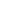 ItemnummerDimensionFragestellung zu1GrundlagenwissenDelirsymptomatik – Symptomkomplex2GrundlagenwissenScreening- und Assessmentinstrumente3GrundlagenwissenDelirsymptom – Orientierung4GrundlagenwissenHypoaktives Delir – Depression5GrundlagenwissenDelirbehandlung – Sedierung6GrundlagenwissenDelirverlauf7GrundlagenwissenInstrument zur Diagnosestellung8RisikofaktorDelirursache – Operation9GrundlagenwissenDelirverlauf – Dauer10RisikofaktorAlter11RisikofaktorSensorische Beeinträchtigung12RisikofaktorMedikation13RisikofaktorBlasenkatheter14RisikofaktorGeschlecht15RisikofaktorErnährung16RisikofaktorDemenz17RisikofaktorGeschlecht18RisikofaktorDiabetes19RisikofaktorFlüssigkeit20RisikofaktorSensorische Beeinträchtigung21RisikofaktorÜbergewicht 22GrundlagenwissenDelirsymptom – Teilnahmslosigkeit23GrundlagenwissenDelirsymptom – Aggressivität 24GrundlagenwissenDelirursache – Alkoholentzug25GrundlagenwissenDelirfolge – erhöhte Sterblichkeit26RisikofaktorDemenz 27GrundlagenwissenDelirsymptom – Fluktuation28GrundlagenwissenDelirsymptom – Aufmerksamkeitsstörung29GrundlagenwissenDelirsymptom – Wahrnehmungsstörungen30GrundlagenwissenDelirsymptom – Tag-Nacht-Rhythmus31PräventionsmaßnahmenSensorische Beeinträchtigung32PräventionsmaßnahmenMaßnahmenbündel33PräventionsmaßnahmenKognitive Aktivierung34PräventionsmaßnahmenFlüssigkeit35PräventionsmaßnahmenMobilität36GrundlagenwissenFreiheitseinschränkende Maßnahmen37PräventionsmaßnahmenInfektion38PräventionsmaßnahmenInfektion39PräventionsmaßnahmenMobilität40PräventionsmaßnahmenOrientierung41RisikofaktorSchmerzen42PräventionsmaßnahmenMedikation43PräventionsmaßnahmenMobilität44PräventionsmaßnahmenAn- und Zugehörige45PräventionsmaßnahmenAtmung46PräventionsmaßnahmenErnährung47PräventionsmaßnahmenAusscheidung48PräventionsmaßnahmenTag-Nacht-Rhythmus